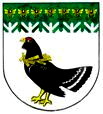 от 30 сентября 2022 года № 609Об утверждении Порядка проведения общественных обсуждений по определению границ, прилегающих к некоторым организациям и объектам территорий, на которых не допускается розничная продажа алкогольной продукции при оказании услуг общественного питания на территории Мари-Турекского муниципального района  В соответствии с Федеральным законом от 21.07.2014 года № 212-ФЗ «Об основах общественного контроля в Российской Федерации», с целью определения границ прилегающих территорий, указанных в статье 16 Федерального закона от 22 ноября 1995 года № 171-ФЗ «О государственном регулировании производства и оборота этилового спирта, алкогольной и спиртосодержащей продукции и об ограничении потребления (распития) алкогольной продукции», администрация Мари-Турекского муниципального района постановляет:1. Утвердить Порядок проведения общественных обсуждений по определению границ, прилегающих к некоторым организациям и объектам территорий, на которых не допускается розничная продажа алкогольной продукции при оказании услуг общественного питания на территории Мари-Турекского муниципального района, согласно Приложения № 2 к настоящему постановлению .2. Создать специальную комиссию по определению границ, прилегающих территорий, на которых не допускается розничная продажа алкогольной продукции и розничная продажа алкогольной продукции при оказании услуг общественного питания на территории Мари-Турекского  муниципального района, и утвердить ее состав согласно Приложения № 1 к настоящему постановлению 3. Настоящее постановление вступает в силу после его обнародования и размещения на официальном сайте Мари-Турекского муниципального района в информационно-телекоммуникационной сети «Интернет».4. Контроль за исполнением настоящего постановления возложить на заместителя главы администрации Мари-Турекского муниципального района Ложкину Л.АПриложение № 2к постановлению администрацииМари-Турекского муниципального района от 30.09.2022 г. № 609Состав специальной комиссии по определению границ,                             прилегающих территорий, на которых не допускается розничная                  продажа алкогольной продукции и розничная продажа алкогольной           продукции при оказании услуг общественного питания на территории Мари-Турекского муниципального района  Приложение № 1к постановлению администрацииМари-Турекского муниципального района от 30.09.2022 г. № 609Порядок проведения общественных обсуждений по определению границ, прилегающих к некоторым организациям и объектам территорий, на которых не допускается розничная продажа алкогольной продукции при оказании услуг общественного питания на территории Мари-Турекского муниципального района1. Общие положения1.1. Настоящий Порядок разработан в соответствии с Федеральными законами от 6 октября 2003 года № 131-ФЗ «Об общих принципах организации местного самоуправления в Российской Федерации», от 22 ноября 1995 года № 171-ФЗ «О государственном регулировании производства и оборота этилового спирта, алкогольной и спиртосодержащей продукции и об ограничении потребления (распития) алкогольной продукции», Уставом Мари-Турекского муниципального района Республики Марий Эл и устанавливает процедуру и сроки проведения общественных обсуждений по определению границ прилегающих к некоторым организациям и объектам территорий, на которых не допускаются розничная продажа алкогольной продукции и розничная продажа алкогольной продукции при оказании услуг общественного питания.1.2. На общественные обсуждения выносится проекты постановлений администрации Мари-Турекского муниципального района определяющих границы прилегающих к некоторым организациям и объектам территорий, на которых не допускаются розничная продажа алкогольной продукции и розничная продажа алкогольной продукции при оказании услуг общественного питания (далее - проект документа).1.3. Общественные обсуждения проводятся публично и открыто. Участники общественных обсуждений вправе свободно выражать свое мнение и вносить предложения по вопросам, вынесенным на общественные обсуждения. Общественные обсуждения проводятся на официальном сайте Мари-Турекского муниципального района в информационно-телекоммуникационной сети «Интернет» https://mari-el.gov.ru (далее - официальный сайт).1.4. Результаты общественных обсуждений учитываются администрацией Мари-Турекского муниципального района при определении границ, прилегающих к некоторым организациям и объектам территорий, на которых не допускаются розничная продажа алкогольной продукции и розничная продажа алкогольной продукции при оказании услуг общественного питания.1.5. Организатором общественных обсуждений является администрация Мари-Турекского муниципального района.1.6. Ответственным за организационное обеспечение проведения общественных обсуждений является отдел по экономическому развитию территорий администрации Мари-Турекского муниципального района.1.7. Участниками общественных обсуждений являются организации, осуществляющие розничную продажу алкогольной продукции и розничную продажу алкогольной продукции при оказании услуг общественного питания, индивидуальные предприниматели, интересы которых затрагиваются проектом документа, а также граждане, достигшие возраста 18 лет, проживающие на территории Мари-Турекского муниципального района (далее - участники общественных обсуждений).1.8. Общественные обсуждения назначаются постановлением администрации Мари-Турекского муниципального района.2. Порядок назначения и подготовки общественных обсуждений2.1. Проект документа, указанный в пункте 1.2 раздела 1 настоящего Порядка, размещается в подразделе «Проекты нормативных правовых актов» раздела «Нормативные правовые акты» официального сайта.Информация о проведении общественных обсуждений размещается на главной странице в разделе «Новости» официального сайта.2.2. Информация, размещаемая на официальном сайте, в обязательном порядке должна содержать следующее:- наименование проекта документа;- полное наименование и контактные данные организатора общественных обсуждений проекта документа, контактные данные разработчика проекта документа;- срок проведения общественных обсуждений, в течение которого принимаются предложения и замечания по проекту документа, а также информация о способах направления предложений и замечаний.2.3. Продолжительность общественных обсуждений составляет 10 рабочих дней со дня размещения проекта документа, указанного в пункте 1.2 раздела 1 настоящего Порядка.3. Порядок проведения общественных обсуждений3.1. Замечания и предложения участников обсуждения к проекту документа направляются в период проведения общественных обсуждений, указанного в пункте 2.3 раздела 2 настоящего Положения, по адресу   электронной почты E-mail: adm_mari_turek@mail.ru или посредством почтовой связи по адресу: 425500, Республика Марий Эл, п. Мари-Турек, ул. Парковая, д.7.3.2. Замечания и предложения участников обсуждения регистрируются отделом по экономическому развитию территорий администрации Мари-Турекского муниципального района в день поступления в журнале регистрации.3.3. При направлении замечаний и предложений к проекту документа указываются сведения об участнике общественного обсуждения:фамилия, имя, отчество (при наличии), контактные данные (для физического лица);полное наименование организации, фамилия, имя, отчество представителя, контактные данные (для юридического лица и индивидуального предпринимателя).3.4. В течение 3 рабочих дней после дня окончания общественных обсуждений поступившие замечания и предложения рассматриваются комиссией по рассмотрению результатов общественных обсуждений по определению границ прилегающих к некоторым организациям и объектам территорий, на которых не допускаются розничная продажа алкогольной продукции и розничная продажа алкогольной продукции при оказании услуг общественного питания, утвержденной постановлением администрации Мари-Турекского муниципального района (далее - Комиссия).3.5. Не подлежат рассмотрению и учету анонимные замечания и предложения, замечания и предложения, содержащие нецензурные или оскорбительные выражения, замечания и предложения, поступившие после окончания срока общественных обсуждений.4. Определение результатов общественных обсуждений4.1. В течение 3 рабочих дней после дня окончания общественных обсуждений Комиссия оформляет протокол общественных обсуждений по определению прилегающих к некоторым организациям и объектам территорий, на которых не допускаются розничная продажа алкогольной продукции и розничная продажа алкогольной продукции при оказании услуг общественного питания, который в обязательном порядке включает в себя:дату оформления протокола общественных обсуждений;информацию об организаторе общественных обсуждений;наименование проекта документа, вынесенного на общественные обсуждения;состав Комиссии;количество поступивших замечаний и предложений, количество замечаний и предложений, не соответствующих требованиям;рекомендации Комиссии о целесообразности или нецелесообразности учета внесенных участниками общественных обсуждений предложений и замечаний и выводы по результатам общественных обсуждений.4.2. По результатам проведения общественных обсуждений отделом по  экономическому развитию территорий администрации Мари-Турекского муниципального района в течение рабочего дня, следующего за днем подписания протокола, направляет главе администрации Мари-Турекского муниципального района проект документа и протокол общественных обсуждений для рассмотрения и принятия одного из следующих решений:подписать проект документа, указанный в пункте 1.2 раздела 1 настоящего Порядка;доработать проект документа с учетом замечаний и предложений, поступивших от участников общественного обсуждения.4.3. Глава администрации Мари-Турекского муниципального района в течение 2 рабочих дней рассматривает (подписывает) проект документа.4.4. Протокол общественных обсуждений размещается на официальном сайте не позднее 5 рабочих дней после окончания срока проведения общественных обсуждений.4.5. Предложения и замечания общественных обсуждений носят рекомендательный характер.В случае отсутствия предложений и замечаний в установленные сроки проведения общественных обсуждений настоящим Порядком общественные обсуждения считаются состоявшимися.___________МАРИЙ ЭЛ РЕСПУБЛИКЫНМАРИЙ ТУРЕК МУНИЦИПАЛЬНЫЙ РАЙОНЫНАДМИНИСТРАЦИЙЖЕАДМИНИСТРАЦИЯМАРИ-ТУРЕКСКОГО МУНИЦИПАЛЬНОГО РАЙОНАРЕСПУБЛИКИ МАРИЙ ЭЛАДМИНИСТРАЦИЯМАРИ-ТУРЕКСКОГО МУНИЦИПАЛЬНОГО РАЙОНАРЕСПУБЛИКИ МАРИЙ ЭЛПУНЧАЛПОСТАНОВЛЕНИЕПОСТАНОВЛЕНИЕ Глава администрации      Мари-Турекского муниципального районаС.Ю. Решетов                                    Решетов С.Ю.- глава администрации Мари-Турекского муниципального района Республики Марий Эл, председатель комиссии;Ложкина Л.А.- заместитель главы администрации Мари-Турекского муниципального района Республики Марий Эл , заместитель председателя комиссии;Ершова Э.А.- руководитель отдела по экономическому развитию территорий администрации Мари-Турекского муниципального района Республики Марий Эл , секретарь комиссииЧлены комиссии:Члены комиссии:Зыков А.С.- Первый заместитель главы администрации Мари-Турекского муниципального района Республики Марий Эл;Хлебова Т.А.- и.о. главы Мари-Турекской городской администрации Мари-Турекского муниципального района Республики Марий Эл;Ласточкин А.В.- глава Мари - Биляморской сельской администрации Мари-Турекского муниципального района Республики Марий Эл (по согласованию);Фадеева О.Г.- глава Марийской сельской администрации Мари-Турекского муниципального района Республики Марий Эл (по согласованию);Иванов Б.В.- глава Карлыганской сельской администрации Мари-Турекского муниципального района Республики Марий Эл (по согласованию);Протасова О.А.- глава Хлебниковской сельской администрации Мари-Турекского муниципального района Республики Марий Эл ( по согласованию);Хамитов Г.Г.- глава Косолаповской сельской администрации Мари-Турекского муниципального района Республики Марий Эл ( по согласованию).